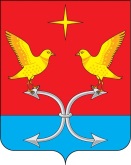  АДМИНИСТРАЦИЯ КОРСАКОВСКОГО  РАЙОНА ОРЛОВСКОЙ ОБЛАСТИПОСТАНОВЛЕНИЕ21 октября  2019 г.                                                                                                            № 296       с. КорсаковоОб организации проведения районного смотра – конкурса на лучшее состояние условий и охраны труда в организациях                                Корсаковского района         В целях приведения нормативных правовых актов администрации Корсаковского района и соответствие с Указом Губернатора Орловской области от 27.08.2019 года № 461 «О внесении изменений в указ Губернатора Орловской области от 02.10.2012 № 404 «Об областном смотре-конкурсе                   на лучшее состояние условий и охраны труда в организациях, муниципальных образованиях Орловской области», а также для повышения эффективности работы по созданию и обеспечению благоприятных                            и безопасных условий труда, снижения производственного травматизма                      и предупреждения профессиональных заболеваний в организациях Корсаковского района   п о с т а н о в л я ю:         1.  Утвердить Положение о районном смотре-конкурсе на лучшее состояние условий и охраны труда в организациях Корсаковского района                              (далее -  районный смотр-конкурс) согласно приложению.         2.      Отделу бухгалтерии администрации Корсаковского района:         2.1. Обеспечить организацию работы по проведению ежегодного районного смотра – конкурса.         2.2.  Обеспечить участие муниципального образования Корсаковский район и организаций Корсаковского района в областном смотре-конкурсе                             на лучшее состояние условий и охраны труда в организациях, муниципальных образовательных образованиях Орловской области                      (далее - областной смотр-конкурс).         3.     Рекомендовать руководителям организаций Корсаковского района независимо от организационно- правовых форм и форм собственности принять активное участие в ежегодном районном смотре - конкурсе                            и в областном смотре-конкурсе.        4. Подведение итогов районного смотра – конкурса возложить                              на межведомственную комиссию по охране труда Корсаковского района.        5. Признать утратившим силу постановление администрации Корсаковского района от   08.12.2016  №  237 «Об организации проведения районного смотра-конкурса на лучшее состояние условий и охраны труда                                   в организациях  Корсаковского района».        6. Отделу организационно – правовой, кадровой работы                                       и делопроизводства администрации  Корсаковского района поместить настоящее постановление на официальном Интернете сайте администрации Корсаковского района.         7.    Контроль за исполнением постановления оставлю за собой.Глава района                                                                                       В. Р. Кнодель                                                                                                      Приложение                                                                                  к постановлению  администрации                                                                                             Корсаковского  района                                                                                            21 октября 2019 г. № 296Положениео районном смотре-конкурсе на лучшее состояние условий и охраны труда                            в организациях Корсаковского района1. Общие положения       1.1.  Смотр – конкурс на лучшее состояние условий и охраны труда                              в организациях Корсаковского района (далее – смотр – конкурс) проводится                          в целях привлечения работодателей и их объединений, профсоюзов                                 и их объединений, иных, уполномоченных работниками, представительных органов к работе по созданию здоровых и безопасных условий труда на каждом рабочем месте.        1.2. Смотр- конкурс проводится в номинации: «Лучшая организация Корсаковского района в сфере охраны труда».2. Основные задачи проведения смотра – конкурса        2.1.   Улучшение условий  и охраны труда работников организаций района                         в процессе трудовой деятельности.        2.2. Активизация профилактической работы по предупреждению производственного травматизма и профессиональных заболеваний в организациях района.         2.3.   Изучение и распространение передового опыта работы по охране труда.                            3. Организация и порядок проведения смотра-конкурса        3.1.     Смотр – конкурс проводится ежегодно.        3.2.  Участники смотра – конкурса могут быть организации района независимо                от их организационно – правовых форм и форм собственности.        3.3.    Организацию работы по проведению смотра – конкурса, обобщению, оценке показателей состояния и условий труда в организациях района осуществляет отдел бухгалтерии администрации Корсаковского района                         (далее – Отдел).         3.4.     Отдел:         3.4.1.  Осуществляет прием документов для участия в смотре – конкурсе, проверку полноты и достоверности данных в них.         3.4.2.   Консультирует организации по вопросам участи в смотре- конкурсе.         3.4.3.    Извещает претендентов на участие в смотре- конкурсе о недопущении                   их к участию в нем с указанием оснований.         3.4.4.    Подготавливает документы для проведения итогов смотра – конкурса                       на заседании районной межведомственной комиссии по охране труда Корсаковского района.2        3.4.5.  Обеспечивает размещение информации о результатах смотра – конкурса                   в средствах информации и помещают на официальном Интернете сайте администрации Корсаковского района.        3.5.  Для участия в смотре – конкурсе руководители организаций всех форм собственности в срок до 1 февраля следующего за отчетным направляют в отдел бухгалтерии администрации Корсаковского района заявку на участие в смотре – конкурсе (приложение 1 к настоящему положению) и показатели для проведения смотра – конкурса (приложение 2 к настоящему положению).       3.6. Организации, допустившие в отчетном году несчастные случаи                                  на производстве со смертельным или тяжелым исходом, а также групповой несчастный случай (за исключением несчастных случаев на производстве                      в результате дорожно - транспортных происшествий и противоправных действий других лиц, произошедших не по вине работодателя), не допускаются к участию                в смотре- конкурсе.       Претенденты не допускаются к участию в смотре- конкурсе также в случае, если представленные документы не соответствуют требованиям настоящего Положения (недостоверные данные, не полностью заполненные показатели                      по номинации смотра – конкурса, представлен неполный пакет документов, нарушены сроки подачи документов). Уведомление об отказе в приеме документов для участи в смотре-конкурсе, с указанием причин отказа, направляется отделом претендентам не позднее 5 февраля года следующего за отчетным (приложение               4 к настоящему положению).       3.7. Отдел не позднее 5 февраля года следующего за отчетным уведомляет организации, которые подали заявку на участие в соте – конкурсе, о том, что они допускаются к участию в смотре – конкурсе (приложение 5 к настоящему положению).                                  4.  Подведение итогов, поощрение победителей      4.1.  Отделом в срок до 15 февраля года следующего за отчетным на основе сравнительного анализа по бальной системе рассматриваются и обобщаются представленные на смотр – конкурс оценочные показатели состояния условий                                                                                                                                                                                                                                                                                                                                                                                                                                                                                                                    и охраны в соответствующей номинации (приложение  3 к настоящему  постановлению).        4.2. Подведение итогов смотра-конкурса осуществляется на заседании межведомственной комиссии по охране труда Корсаковского района в срок                      до 20 февраля года следующего   за отчетным.      Победителем признается организация, набравшая наибольшее количество баллов. В случае равенства набранных баллов, победитель смотра-конкурса определяется по наименьшему уровню  производственного травматизма, а в случае равенства уровня производственного травматизма – по более ранней дате подачи заявки.       4.3.   На основе протокола заседания межведомственной комиссии по охране труда отдел в течение 10 рабочих дней со дня принятия комиссией решения готовит проект постановления администрации Корсаковского района об итогах районного смотра- конкурса.                                                                            3        4.4. По итогам смотра-конкурса три организации, признанные победителями, награждаются дипломами  администрации Корсаковского района по номинации:«Лучшая организация Корсаковского района в сфере охраны труда»:  1 место – диплом первой степени;  2 место -  диплом второй степени;  3 место – диплом третьей степени.       4.4.1.  При подведении итогов смотра – конкурса на лучшее состояние условий  охраны труда в организациях Корсаковского района межведомственной комиссией по охране труда может быть рассмотрен вопрос о награждении участников денежной премией или ценными призами.       4.5. Награждение победителей смотра-конкурса осуществляется                                      в торжественной обстановке в срок до 1 мая года следующего за отчетным.       4.6. Итоги смотра – конкурса публикуются в районной газете «Восход»                                  и размещаются    в сети Интернет на официальном сайте администрации Корсаковского района    www.корсаково57.рф.                                    